Formular de Participare- Royal Race Câmpina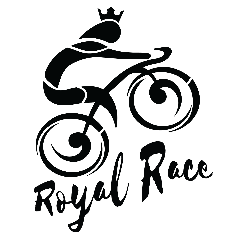 Ediţia III (04.09.2022)NUME............................................................. PRENUME..............................................................…CNP.................................................... C.I./B.I SERIA.......................... NR.................... DATA NAŞTERII........................VÂRSTĂ.........… SEX .............. ADRESA DE DOMICILIU…................................................................................................NUMĂR DE TELEFON..................................... ADRESA DE E-MAIL.................................... TRASEU........................... CATEGORIE DE CONCURS:.....................................................................STIMATE PARTICIPANT/ STIMATĂ PARTICIPANTĂPRIN COMPLETAREA ȘI SEMNAREA ACESTUI FORMULAR ALEGI SĂ PARTICIPI, RESPECTÂND PE PROPRIARĂSPUNDERE TERMENII ȘI CONDIŢIILE REGULAMENTULUI COMPETIŢIEI, LA CONCURSUL ROYAL RACE CÂMPINA2022.DECLARAŢIE DE RESPONSABILITATEDeclar pe propria răspundere ca sunt informat în legatură cu toate riscurile ce sunt legate de practicarea ciclismului în condiţiile deosebite pe care le presupune un asemenea eveniment: porţiuni de trasee neamenajate, folosirea drumurilor publice, poteci marcate și nemarcate, pante cu înclinare mare și zone accidentate etc. și înţeleg și sunt de acord cu aceste condiţii deosebite și în cazul implicării mele într-un accident survenit în timpul concursului, îmi voi asuma întreaga răspundere pentru incidentul respectiv și nu voi pretinde organizatorului nici un fel de daune pentru acesta. Sunt perfect conștient că participarea la o competiţie de acest nivel presupune abilităţi tehnice superioare în ceea ce privește controlul bicicletei. Mă oblig prin aceasta să port casca și să iau toate măsurile de siguranţă pentru mine și pentru ceilalţi participanţi, în timpul parcurgerii traseului de concurs și în timpul antrenamentelor. De asemenea, precizez că voi fi receptiv la eventualele sfaturi ale organizatorilor, pe întreaga durată a evenimentului și mă voi supune regulamentelor și deciziilor lor, atunci când acestea sunt de interes general. Totodată, precizez că nu îi voi trage pe organizatorii concursului la răspundere, în cazul în care voi fi descalificat din competiţie pentru nerespectarea regulamentului concursului. Pe propria răspundere, mai declar următoarele: datele de mai sus sunt exacte; sunt apt din punct de vedere medical pentru probele acestui concurs și nu sufăr de nicio afecţiune care să îmi pericliteze starea de sănătate în timpul concursului, asumându- mi răspunderea cu privire la starea de sănătate; am pregătirea fizică, psihică și tehnică corespunzătoare participării la acest concurs; sunt asigurat medical, în eventualitatea unui accident; cunosc implicaţiile juridice ale participării la acest concurs și imi asum întreaga răspundere, în cazul unui accident; am luat la cunoștinţă de faptul că unele porţiuni de traseu trec sau traversează drumuri publice și declar ca sunt informat și conștient de respectarea legislaţiei în vigoare cu privire la circulaţia pe drumurile publice; sunt dotat cu o bicicletă ce se află într-o bună stare de funcţionare și folosesc echipamentul de protecţie necesar unui asemenea concurs. sunt de acord ca imaginile foto și video de la concurs să fie folosite de organizatori. Sunt de acord și am fost informat cu privire la procesarea datelor cu caracter personal și sunt de acord cu publicarea pe site-ul competiției, în clasamentul concursului, a numelui, prenumelui și vârstei. Sunt de acord să respect cele de mai sus și declar că datele de contact furnizate sunt reale și complete.Data............................…	                Semnătura.........................Martor: Nume și Prenume........................................................................                            Semnătura......................... 